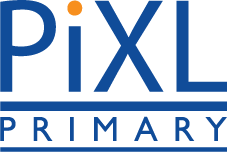 Year 5-6 – Problem typesLogic PuzzlesTherapy test 1To support the therapy for           Logic PuzzlesCommissioned by The PiXL Club Ltd.October 2019© Copyright The PiXL Club Limited, 2019Therapy test 1Y5-6 Problem types - logic puzzlesEach child has a different favourite hobby. Use the clues to work out each child’s favourite hobby. Lauren, James and Hayley’s favourite hobby is not a sport. Neither Daniel or James choose baking or knitting. Sophie’s hobby involves being part of a team. Baking was not chosen by Lauren. Each child chooses a different filling for their sandwich. Use the clues to work out which child chooses which filling. George and Abigail are vegetarian, so haven’t chosen the meat options.One of the boys chose ham. None of the girls chose egg. Louise didn’t choose chicken. 3. Use the clues to work out the ages of each of these teachers.  Neither of the male teachers’ ages is a square number.   Miss Frost is neither the oldest nor the youngest.Mr Smith and Miss Morgan are older than Miss Frost.  Miss Crawley is not aged 36.ArtFootballBakingKnittingSkiing LaurenDanielJamesHayleySophieCheeseHamEggChickenBaconGeorgeMatthewAbigailRosieLouise2425364349Miss MorganMr SmithMiss CrawleyMr GarlandMiss Frost